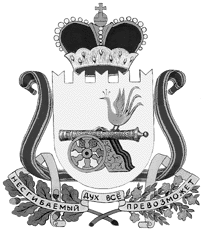 администрация муниципального образования«Вяземский район» смоленской областиПОСТАНОВЛЕНИЕот 22.01.2020 № 68В соответствии с Федеральным законом от 29.12.2012 № 273-ФЗ  «Об образовании в Российской Федерации», СанПиНом 2.4.5.2409-08 «Санитарно-эпидемиологические требования к организации питания обучающихся в   общеобразовательных учреждениях, учреждениях начального и среднего профессионального образования», постановлением Администрации Смоленской области от  15.10.2019 № 611 «О дополнительной мере социальной поддержки учащихся 5-11-х классов областных государственных общеобразовательных организаций, муниципальных общеобразовательных организаций из малоимущих семей в виде обеспечения бесплатными горячими завтраками на 2019/2020 учебный год»,  Администрация муниципального образования «Вяземский район» Смоленской области постановляет:Внести в постановление Администрации муниципального образования «Вяземский район» Смоленской области от 10.12.2014 № 1868                                   «Об утверждении Порядка организации питания учащихся в муниципальных бюджетных общеобразовательных учреждениях муниципального образования «Вяземский район» Смоленской области» (в редакции постановления Администрации муниципального образования «Вяземский район» Смоленской области от 23.10.2017 № 2167) следующие изменения:1) второй абзац п. 2.1 изложить в новой редакции:«2.1. 	Нормы расходов на организацию горячего питания (горячего завтрака) на 1 учащегося в день установить в размере 35 рублей 00 копеек.2) первый абзац п. 2.2 изложить в новой редакции:« 2.2. Для учащихся с ограниченными возможностями здоровья за счёт средств бюджета муниципального образования «Вяземский район» Смоленской области организуется бесплатные двухразовое питание: завтрак в сумме 35 рублей 00 копеек, обед в сумме 35 рублей 00 копеек в день на одного учащегося».3) п. 2.3 изложить в новой редакции:«2.3. Для учащихся 1-9 классов, находящихся на режиме продлённого дня (далее - ГПД), организуется второе горячее питание (обед) за счёт средств родителей (законных представителей). Нормы расходов на организацию второго горячего питания (обеда) для учащихся 1-9 классов, находящихся на режиме продлённого дня, составляет  35 рублей 00 копеек».4) п. 2.4 изложить в новой редакции:«2.4. Для учащихся 1-11 классов, проживающих в учебное время в пришкольных интернатах, предоставляются льготы на питание. Предоставление льгот на питание осуществляется на основании заявлений родителей (законных представителей) учащихся на предоставление льгот, актов обследования социально - бытовых условий семьи, решения Совета общеобразовательного учреждения и приказа о предоставлении льгот. Норма расходов на организацию горячего питания (обеда) для учащихся 1-11 классов, проживающих в учебное время в пришкольных интернатах, составляет                     50 рублей 00 копеек (для учащихся из малообеспеченных семей, имеющих льготу на питание, 100 % и 50 % соответственно)».5) п. 3.2 изложить в новой редакции:«3.2. Руководители общеобразовательных учреждений обязаны обеспечить предоставление в муниципальное казённое учреждение централизованную бухгалтерию № 1 г. Вязьмы Смоленской области (далее - бухгалтерия) следующей документации».6) п. 3.4 изложить в новой редакции:«3.4. Обеспечение финансирования расходов на организацию питания учащихся возложить на бухгалтерию».Разместить настоящее постановление на сайте Администрации муниципального образования «Вяземский район» Смоленской области.Настоящее постановление распространяет свои действия на правоотношения, возникшие с 01 января 2020 года.Возложить контроль за исполнением данного постановления на заместителя Главы муниципального образования «Вяземский район» Смоленской области Вавилову С.Б.И.п. Главы муниципального образования         «Вяземский район» Смоленской области                                           В.П. БеленкоСогласовано:Отп. 1 экз. – в дело                   Разослать: прокуратуре,  комитету образования                                                     Экз. - 2Версия на бумажном носителе идентична версии электроннойО внесении изменений в постановление Администрации муниципального образования «Вяземский район» Смоленской области от 10.12.2014 № 1868  Заместитель Главы Администрации муниципального образования «Вяземский район» Смоленской области_____________  Вавилова С.Б.«____» ________ 2020Начальник юридического отдела Администрации муниципального образования «Вяземский район» Смоленской области_____________  Березкина В.П.«____» ________ 2020Начальник финансового управления Администрации муниципального образования «Вяземский район» Смоленской области_____________  Григорьева Л.И.«____» ________ 2020Главный специалист отдела муниципальной службы Администрации муниципального образования «Вяземский район» Смоленской области _____________  Икатова Л.В.«____» ________ 2020Исполнитель  2 50 65           _____________  Семенков И.М.   «____» ________ 2020Разработчик  5 08 68_____________ Двойнева А.С.«____» ________2020